TUTORIAL PARA ADMINISTRAR SU BLOG Desde el portal www.extension.uner.edu.ar  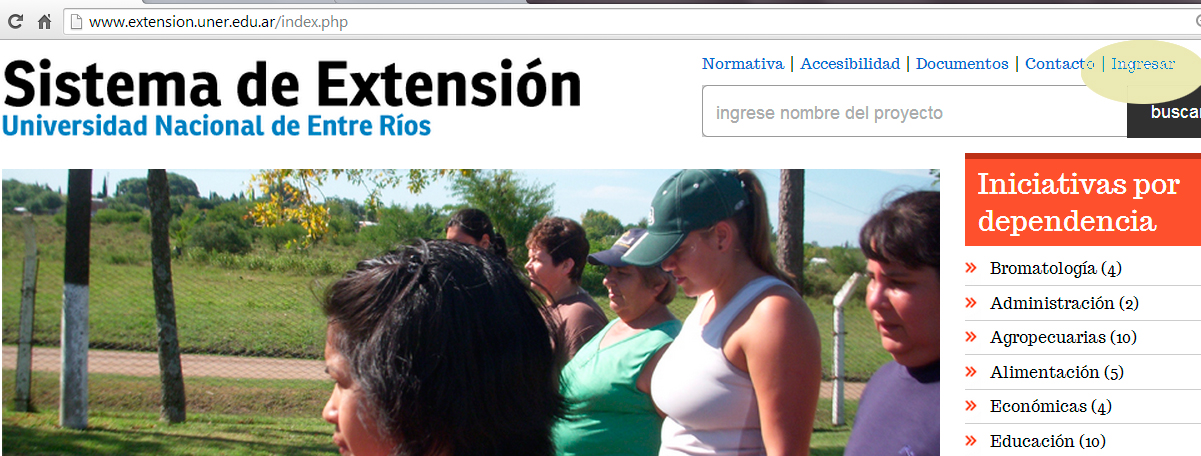 Entre en “ingresar” (parte superior del margen derecho) Ingre su nombre de usuario y contraseña. Estos datos son los mismos que generó cuando cargo su proyecto/actividad en el sistema. (Si no los recuerda, ingrese en Olvidé mi contraseña. Si aún no posee estos datos, deberá crearlos ingresando en Crear nueva cuenta) 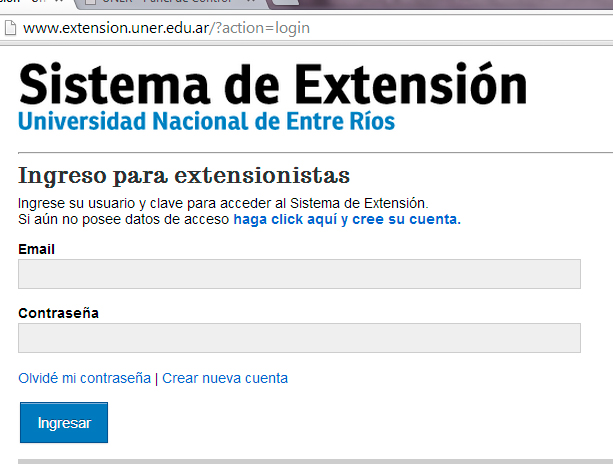 En el panel central verá su propuesta de extensión 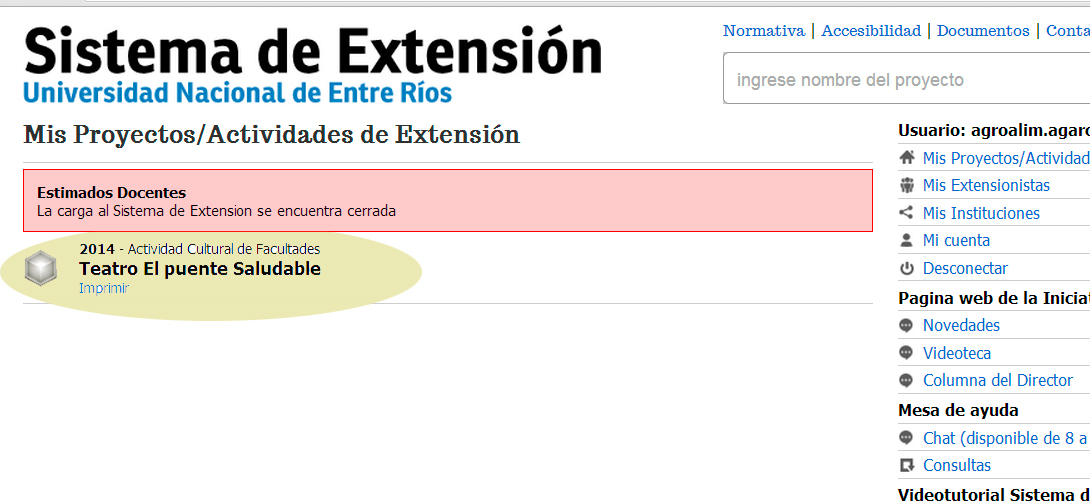 Y sobre el margen derecho, el panel de opciones donde podrá comenzar a completar su BLOG: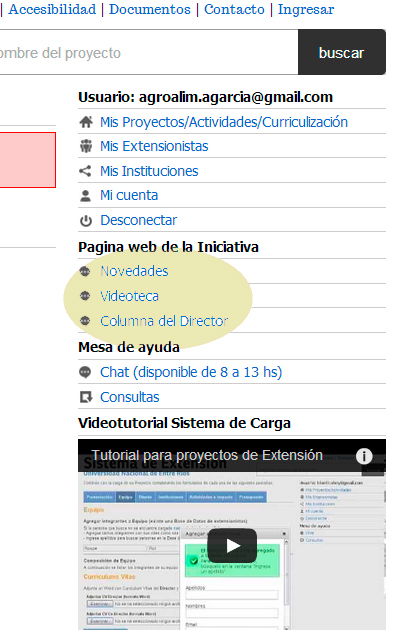 En NOVEDADES, presione sobre la solapa de “AGREGAR NOVEDADES”, elija su INICIATIVA, póngale un TÍTULO, FECHA en que desea publicarla y en “CUERPO DE LA NOVEDAD” inserte una IMAGEN * y el TEXTO de la noticia. 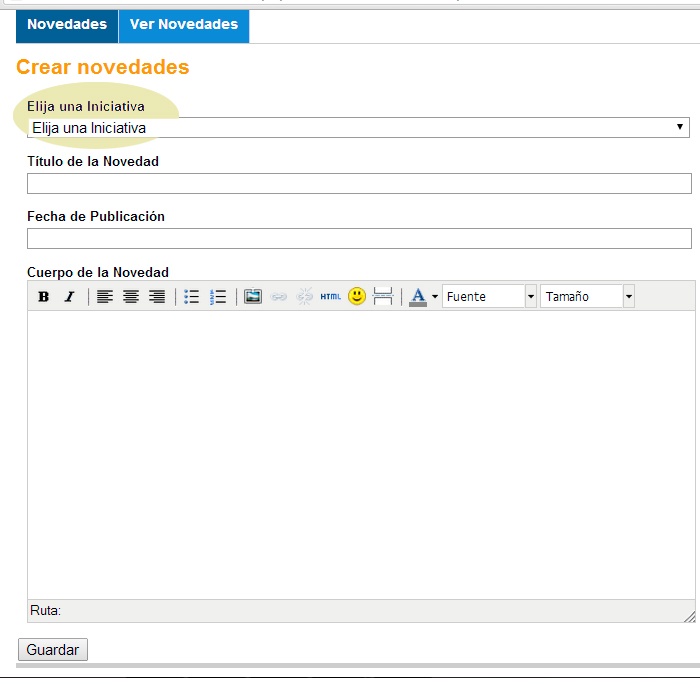 *La imagen para incluir en la noticia,  debe ser de 300 pixeles de ancho x 191 pixeles de alto.  Al finalizar ponga GUARDAR En VIDEOTECA, presione sobre la solapa de “AGREGAR VIDEOS” elija su INICIATIVA, póngale un TÍTULO, una breve DESCRIPCION del video y copie el “CODIGO EMBED/IFRAME DEL VIDEO” ** en el recuadro que sigue. 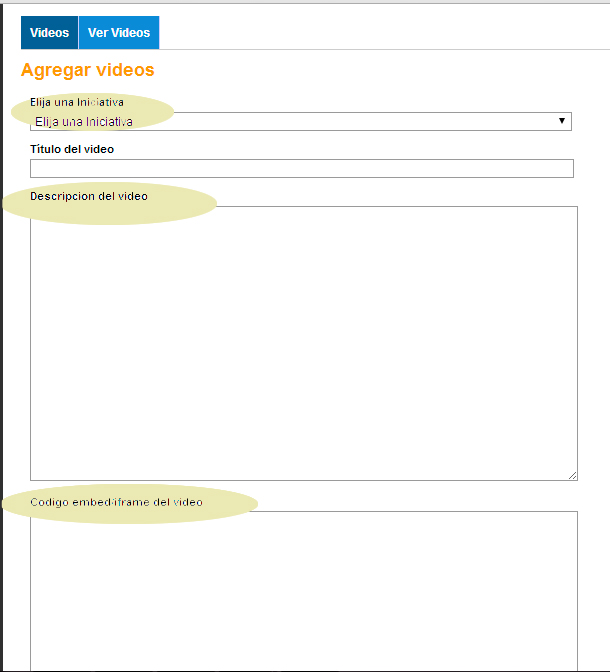 **Para obtener este código, primero debe cargar el video en youtube  (VER INSTRUCTIVO CARGA VIDEO A CANAL YOUTUBE)Al finalizar ponga GUARDAR En COLUMNA DEL DIRECTOR, presione sobre la solapa de “AGREGAR ARTICULO”, elija su INICIATIVA, póngale un TÍTULO, FECHA en que desea publicarla y en “CUERPO DEL ARTICULO” inserte una IMAGEN DEL DIRECTOR *** y el TEXTO de la columna. 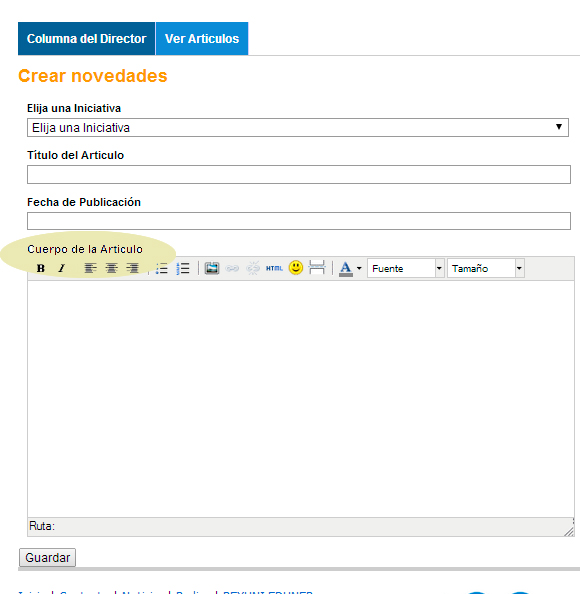 ***La imagen para incluir en el artículo debe ser de 144 pixeles de ancho x 186 pixeles de alto.  Al finalizar ponga GUARDAR Esas son las tres secciones con las que contará el extensionistas para mostrar su propuesta: VIDEOS,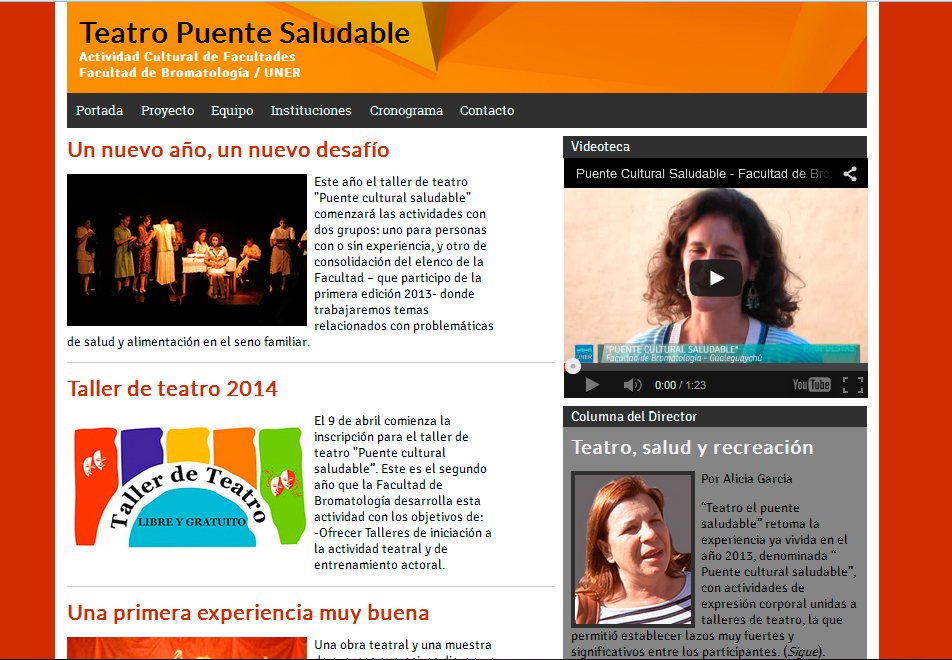 NOTICIAS Y LA COLUMNA DEL DIRECTOR.  Además el BLOG cuenta con las solapas: 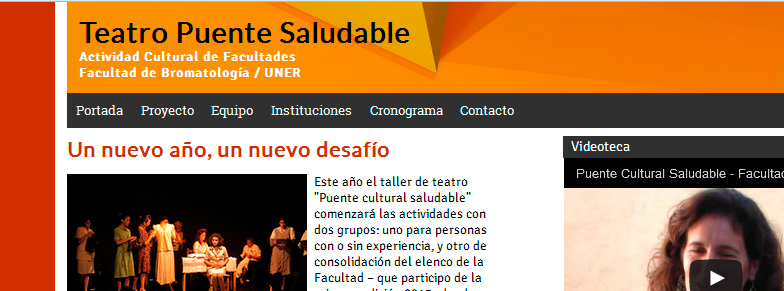 Proyecto: breve descripción de la propuesta cargada por el extensionista al momento de presentarse a la convocatoria. Equipo: miembros que integran la propuesta (Director, Co-Director, Coordinadores, Integrantes, etc)Instituciones: con las que se articula el proyecto o programa. (Nombre, director  y ubicación) Cronograma: se puede acceder a vínculo para descargar el Cronograma de la propuesta  Contacto: formulario para comunicarse con el equipo. Estos mensajes llegarán al mail del administrador. En la parte inferior del BLOG encontrará las novedades del portal de extensión www.extension.uner.edu.ar  y sobre el margen derecho, vínculos que le permitirán visitar “Otras Iniciativas de Extensión”: Ver Programas de Extensión, Ver Proyectos de Extensión, Ver Actividades Culturales. 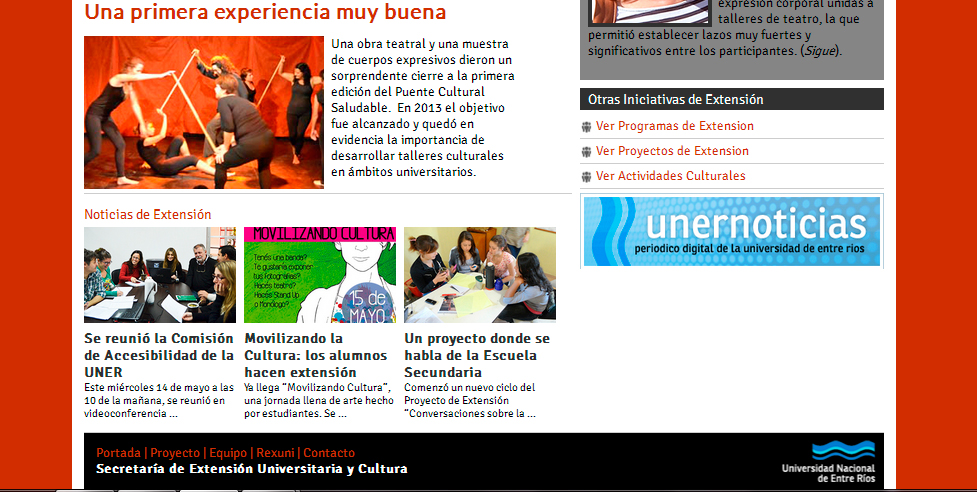 A modo de ejemplo, lo invitamos a visitar los BLOG de las iniciativas:www.puentesaludable.extension.uner.edu.ar